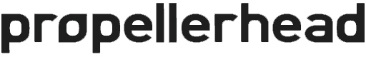 Propellerhead Reveals Reason 9 Music Production SoftwareMake music with exciting new devices, sounds, and creative tools for pure musical inspirationStockholm, Sweden, May 19, 2016 – Propellerhead Software today announced Reason 9, the latest version of the world’s favorite music production software. Reason 9 builds on the award-winning Reason platform by introducing a host of new devices, sounds, and creative tools that provide the fastest, most enjoyable path from inspiration to a polished song.“Reason 9 is the most exciting version yet, with major new features that are sure to help everyone make more and better music,” said Mattias Häggström Gerdt, Propellerhead Product Marketing Manager. “For Reason 9, we focused on the journey from inspiration to perfection. The new devices and sounds can spark a million new ideas, while the new tools and highly requested features help you polish those ideas to perfection. Reason 9 makes it fun and easy for everyone to capture their inspiration and develop musical ideas.”Reason 9 introduces three Player devices that instantly transform any MIDI input into compelling music. Note Echo creates rhythmic, pitched MIDI delays for melodies, drum rolls, and more. Scales & Chords turns simple melodies into beautiful harmonies and chords so you can stay focused on the music making. Transpose notes to a selected scale and automatically generate chords for your song, no music theory required. Dual Arpeggio transforms chords into intricate and inspiring rhythms. From classic up-and-down to polyphonic and polyrhythmic, Dual Arpeggio breathes new life into any instrument in your Reason rack.Reason’s new Pitch Edit mode helps you produce flawless vocals. Fix out-of-tune notes, add vibrato, change your timing, create new melodies from your recording, change the dynamics, and more. Audio to MIDI lets you convert your vocals to MIDI notes for endless sound manipulation possibilities. Reason 9 also comes with 1000 new cutting-edge sounds to ignite your creativity. Whether you make chart-topping anthems or the sound of the underground, Reason's new sound bank will take your music to the next level. The legendary Reason rack is also enhanced with key workflow improvements and darker theme options, perfect for late-night studio sessions.Pricing and availabilityPropellerhead is offering a grace period for customers who purchased Reason 8 on or after May 1, 2016. Purchasing and registering a qualifying product today makes users eligible for a free upgrade to Reason 9 instantly when it becomes available. For details see: propellerheads.se/freeupgradeReason 9 will be available for purchase worldwide on June 21, 2016 at the following suggested retail pricing: 
Reason 9 EUR €405 / USD $449 
Reason Essentials 9 EUR €120 / USD $129 
Reason 9 Upgrade (from any previous Reason version) EUR €129 / USD $129About Propellerhead SoftwareFormed in 1994, Propellerhead Software is a privately owned company based in Stockholm, Sweden. Renowned for its musician-centric approach, Propellerhead has created some of the world’s most innovative music software applications, interfaces and technology standards. Musicians, producers and the media have praised Figure, Take, Reason, ReCycle and ReBirth applications for being inspiring, great sounding and of impeccable quality. Technologies such as ReWire and the REX file format are de-facto industry standards, implemented in all major music software. Today, Propellerhead’s products are used all over the world by millions of professionals and enthusiasts for all kinds of music making. http://www.propellerheads.sePress contactsFor further information, please contact our press representative:Ed James
ed@clynemedia.comRobert Clynepr@clynemedia.comFor online press releases, high-resolution images and other media resources, please go to www.propellerheads.se/press